Job descriptionTerms and conditions of service  Job Title  Wedding & Events Host  Reporting line  This post reports to the Wedding and Events ManagerSalary  The salary for the post is £11,145.40 per annum (18,328.00 fte, YMT Grade 1)   Probationary period  Appointments are subject to the successful completion of a six-month probationary period.  Health  Prospective employees must be cleared by the Occupational Health Service as medically fit for employment by the Trust.  Annual leave  The annual leave entitlement is 25 days per annum (pro rata for part time roles), increasing by five days (pro rata) after five years continuous service with the Trust, plus public holidays.  Pension  The Trust belongs to the Local Government Pension Scheme and all new employees are enrolled. It is possible to opt out of the pension using forms available at www.nypf.org.uk.  Hours of work  The hours of work are 16 hours a week which will be predominantly evenings and weekendsPeriod of notice  The period of written notice required for you to terminate this post is one month.  The Trust will give you one month’s notice.  Job title:Wedding & Events HostWedding & Events HostWedding & Events HostDepartment:York VenuesContract:Part Time, permanent.Part Time, Fixed Term (up to and including 30th September 2022)Reporting To:Wedding & Events ManagerHours per week:16 Mainly evenings and weekends1.  Job purposeTo work as part of the Venues Team assisting the hosting and delivery of weddings, conferences and other events for York Venues. Ensuring the successful operational delivery and consistently maintaining and managing excellent customer service at all times.2.  DimensionsHosting events across all of York Museums Trusts sitesEvent capacities range from around 50 – 300 depending on the venue plus more in York Museum GardensEvent timings are (guide only) 9am – 5pm for weddings, 5pm – 1am for evening weddings and events. 7am – 7pm for conferences 3.  Principal accountabilitiesSet up the York Venues for events, including moving furniture and equipment, in accordance with function instructions.Provide outstanding customer service to all clients, guests and contactors/suppliers at all times across all sites by engaging, welcoming, informing and orientating clients during weddings and events.Keyhold and take responsibility for our main venue, the Hospitium,To quickly and calmly deal with unexpected issues and complaints on event days, often without a manager physically presentDemonstrate understanding of and sensitivity to meeting the special needs of disabled clients and clients with diverse cultural backgrounds.Help to maintain a clean and orderly environment, working in conjunction with our catering and cleaning partners to ensure all our sites sustain a high level of cleanliness and organisation.Work in the office answering the phone, dealing with enquiries and bookings and general administrative duties when needed.Promote and develop equality and diversity in line with YMT Equality Statement.Other dutiesOther duties may be required from time to time which are consistent with the grading of this post4.  Key performance measuresFeedback from Clients and colleaguesPositive feedback on social media, and direct to the department via phone, email and letter from the Clients5.  Knowledge, skills, experience and behavioursKnowledgeA thorough knowledge of emergency procedures, including First Aiders and evacuation procedures, to ensure events run safety and according to relevant legislation.SkillsGood communicatorOrganisedAbility to manage time effectivelyYMT has a strategic commitment to increasing its digital skill base. The post holder should be able to demonstrate competence in one or more of the following areas:Digital recording – e.g. photography, sound, videoSocial networking – e.g. twitter, FacebookExperienceExperience within a customer facing roleSome knowledge or experience of the wedding and events industryBehavioursFriendly and approachable demeanourAppropriate and presentable appearanceFlexible Commitment to and advocacy of equality, diversity, inclusion and anti-racism and understanding how these apply to the role.6.  Key relationshipsVenues teamClientsContractors/Suppliers7.  Organisation chart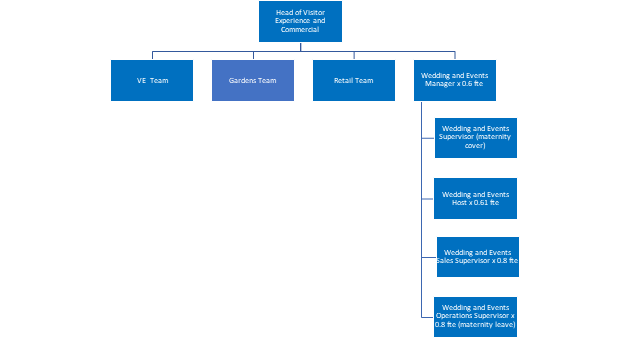 